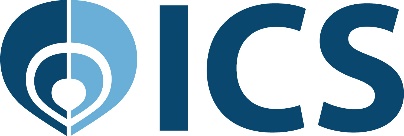 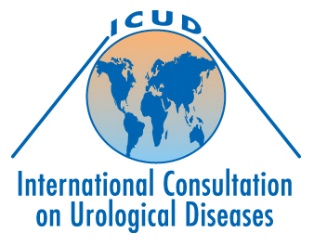 APPLICATION TO JOIN A CHAPTER COMMITTEE OF THE 7TH INTERNATIONAL CONSULTATION ON INCONTINENCE Deadline for receipt of completed, and correct, application forms: 31 OCTOBER 2018Send all completed forms, in Word format, to info@ics.org (confirmation of safe receipt will be provided). It is important to only mark one committee choice and to not exceed the word limits, where stated. The formal invitation letter for applications is attached, for reference, at Appendix AWhich Committee do you wish to apply to?APPENDIX AInvitation to prospective candidatesThe ICI-Steering Committee are inviting expressions of interest from members of the ICS who wish to be considered for committee membership of the 7th ICI to be held at ICS 2020 in Las Vegas, 26 – 29 August. ICI committee members are strongly encouraged to attend the ICS 2020 meeting in Las Vegas. ICS will offer a 50% discount on registration to ICI committee members. Please note that no other funding is available. There are 22 committees listed below and each will have up to 10 members. The committees work as a team with all members taking responsibility for the committee’s report which becomes a chapter in the book of the Consultation (Incontinence 7th edition).The work is time consuming and to strict deadlines in order to produce the report for the 2020 meeting and then the ICI book within six months of the Consultation. As with previous ICIs any member of a committee who makes an inadequate contribution is removed from the committee and subsequent publications, in line with established authorship guidelines.How to applyThose interested will need to complete an application form detailing their expertise. Members are asked to apply to join a specific committee and therefore to be expert in the subject area covered by the relevant committee.Deadline for applications: Wednesday 31st October Review and decision processAll applications will be reviewed by the ICI-Steering Committee and the relevant chapter chair. Consideration will be given to geographical distribution and the multi-professional nature of care. Please note that the ICI-Steering Committee anticipates a high level of interest in committee positions and cannot guarantee that all interested applicants will be invited.With best wishes,ICI Steering Committee ICI-Steering Committee Paul Abrams:	ICI ConsultantLinda Cardozo:	ICI EditorEric Rovner:	ICI EditorAdrian Wagg:	ICI EditorAlan Wein:	ICI Editor Sherif Mourad:	     ICS General SecretaryDavid Castro Diaz:  ICS General Secretary-ElectJerzy Gajewski:	      ICS TreasurerCarlos D’Ancona:     ICS TrusteeRoger Dmochowski:  Editor, Neurourology & Urodynamics journalName: Professional position:Specialty:Institution: Country of residence:Email address:MARK ONE ONLYChapter CommitteesEpidemiologyCell Biology and Neural ControlPathophysiology of UI, FI and POP Initial assessment of UI including PROMsUrodynamicsImaging and other tests Pharmacology  UI in Children and Adolescent Incontinence in Frail Older PersonsConservative Management of UI and POP in AdultsSurgery for male UISurgery for female UISurgery for Neurological UI   Surgical Management of POPAssessment and Conservative Management of FI, including  neurological patients Surgery for FIFistulaeBladder Pain Syndrome Continence ProductsPrevention, Continence Promotion, Models of Care , and EducationResearchNeurogenic UICritique of the relevant committee chapter from the 6th ICI with bullet points on how it might be improved (250 words maximum). The ICS office (info@ics.org) can provide you with a complimentary e-copy of ICI-6 if necessary. Previous experience in working with a consultation process or guidelinesPublications relevant to the work of the committee (up to five within last 3 years)How would you contribute to the committee’s work? (200 words maximum)